Antrag auf Mitgliedschaft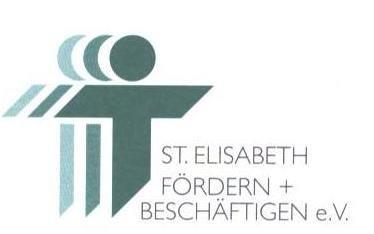 im Verein St. Elisabeth: Fördern und Beschäftigen e.V.Immentalstraße 16, 79104 FreiburgTel. 0761 89827269e-mail    ste@foerdernundbeschaeftigen.deDurch meine Mitgliedschaft möchte ich die Bemühungen des Vereins unterstützen, benachteiligten Frauen durch umfassende und fachkompetente Hilfe Teilnahme am Erwerbsleben zu ermöglichen. Antragsteller/inIm Falle eines Austritts muss dieser jeweils bis zum 30. September schriftlich gegenüber dem Verein erklärt sein, damit er zum Jahresende wirksam wird. Erteilung eines Sepa-LastschriftmandatsZur Vermeidung von unnötigem Zeit- und Kostenaufwand ermächtige ich den Verein „St. Elisabeth Fördern und Beschäftigen e.V.“ (Gläubigeridentifikationsnummer DE72 10000000448268)den von mir festgesetzten jährlichen Mitgliedsbeitrag in Höhe von               €                           von meinem Konto mittels SEPQ-Lastschrift einzuziehen.Die Mandatsreferenz und das Datum der ersten Belastung werden mir vom Verein mitgeteilt. In den Folgejahren erfolgt der Einzug meines Jahresbeitrags mittels SEPQ-Lastschrift jeweils zum 1. September. Zugleich weise ich mein Kreditinstitut an, die vom Verein „St. Elisabeth Fördern und Beschäftigen e.V.“ auf meine Konto gezogene Lastschrift einzulösen.Hinweis: Ich kann innerhalb von acht Wochen, beginnend mit dem Belastungsdatum, die Erstattung des belasteten Betrages verlangen. Es gelten dabei die mit meinem Kreditunternehmen vereinbarten Bedingungen.NameNameNameVornameStraßeStraßePLZWohnortTelefonTelefone-Maile-MailMeinen jährlichen Mitgliedsbeitrag setze ich wie folgt fest (bitte ankreuzen bzw. anderen Betrag einsetzen):(   ) € 15                            (   ) € 20                         (   ) € 30                                 (   ) € …………Meinen jährlichen Mitgliedsbeitrag setze ich wie folgt fest (bitte ankreuzen bzw. anderen Betrag einsetzen):(   ) € 15                            (   ) € 20                         (   ) € 30                                 (   ) € …………Meinen jährlichen Mitgliedsbeitrag setze ich wie folgt fest (bitte ankreuzen bzw. anderen Betrag einsetzen):(   ) € 15                            (   ) € 20                         (   ) € 30                                 (   ) € …………Meinen jährlichen Mitgliedsbeitrag setze ich wie folgt fest (bitte ankreuzen bzw. anderen Betrag einsetzen):(   ) € 15                            (   ) € 20                         (   ) € 30                                 (   ) € …………Ort, DatumUnterschriftUnterschriftUnterschriftName, Vorname Kontoinhaber/inBICName des KreditinstitutsIBANOrt, Datum Unterschrift